Publicado en Valencia el 03/03/2016 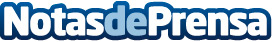 Oh My Game!, la Casa de los Gamers en ValenciaHace unas semanas, abrió en Valencia el primer establecimiento de Oh My Game! (OMG!). Un ambicioso proyecto, que con sus más de 350 m2 ya es el mayor eSport Bar de España y uno de los mayores de Europa, que aspira a convertirse en referente nacional de todos los aficionados a los videojuegos competitivos. Además, el proyecto cuenta con equipos de última generación, ordenadores gaming de alto rendimiento y todo tipo de juegosDatos de contacto:Miguel Angel Sepúlveda García de AtienzaCEO de Oh My Game!675260874Nota de prensa publicada en: https://www.notasdeprensa.es/oh-my-game-la-casa-de-los-gamers-en-valencia_1 Categorias: Telecomunicaciones Juegos Valencia Otros deportes Innovación Tecnológica Gaming http://www.notasdeprensa.es